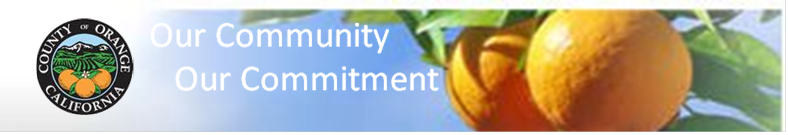 استخدام درهیئت مدیره  CalOptima(سانتا انا، کالیفرنیا) - آژانس مراقبت های بهداشتی (HCA) اورنج کانتی با خرسندی اعلام می کند که اکنون یک کرسی در هیئت مدیره بهداشت CalOptima برای استخدام موجود می باشد.سیستم بهداشتی سازمان دهی شده CalOptima  در شهرستان به بیش از 940000 کودک کم درآمد، بزرگسال، سالمندان و افراد دارای معلولیت خدمات  ارایه می دهد. این سازمان در سال 1995 در پاسخ به سیستم مراقبت بهداشتی که در تلاش برای برآوردن نیازهای ساکنان آسیب پذیر اورنج کانتی بود، تشکیل شد. امروزه این سازمان بهداشتی به دومین سازمان بیمه سلامت در اورنج کانتی تبدیل شده است، اما به مأموریت خود در ارائه دسترسی اعضا به خدمات مراقبت بهداشتی با کیفیت همچنان وفادار باقی مانده است.آژانس مراقبت های بهداشتی به دنبال متقاضیانی است که نمایندگی از پیشینه ها، علایق و جمعیت شناسی متنوع ساکنان اورنج کانتی را می نمایند و دارای تجربه و تخصص لازم برای پیشبرد سیستم مراقبت بهداشتی عمومی را داشته باشند.برای درخواست کرسی در هیئت مدیره بهداشت CalOptima، لطفاً درخواست خویش را تا 28 فوریه 2023 تکمیل کنید. درخواست‌ها را می‌توانید در وب‌سایت آژانس مراقبت های بهداشتیدر این نشانی دریابید ochealthinfo.com/caloptima.لطفا درخواست تکمیل شده و رزومه (خلص سوانع) خود را به آدرس زیر ارسال نمایید:OC Health Care Agency, Attention: Torhon Barnes 405 W. 5th St., Ste. 716Santa Ana, CA 92701لطفا به خاطر داشته باشید که همه درخواست ها قابل دسترس عموم اند.متقاضی منتخب ، در مدت باقیمانده از سه ماهه اول سال   2023در کرسی خدمت خواهد کرد، با این گزینه  که برای یک دوره چهار ساله دیگر هم خدمت کند، مشروط بر اینکه توسط هیئت نظارت اورنج کانتی دوباره تعین شود.  جلسات هیئت سلامت CalOptima معمولاً در اولین پنجشنبه هر ماه در ساعت 2 بعد از ظهر در CalOptima Health، واقع در 505 City Parkway W. در شهر اورنج برگزار می شود.درخواست ها برای یک کرسی در هیئت مدیره بهداشت CalOptima پذیرفته می شوند:یک فردی که در حسابداری یا امور مالی عمومی حرفه ای باشد، یا وکیلی که یکی از اعضای فعال وکلای ایالتی باشد.برای اطلاعات بیشتر، لطفاً با Torhon Barnes به شماره ۵۱۰۹-۸۳۴(۷۱۴)  یا از طریق ایمیل به آدرس tbarnes@ochca.com تماس بگیرید.###